REVIEW FORM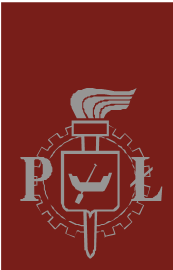 PAPERTitle:	Authors:	# No.:	RECOMMENDATION(Please tick the box)COMMENTS & RECOMMENDATION(Write your brief review; do not exceed 5-10 lines)  Accept Accept subject to minor revisions(The revised manuscript will be checked only by the OC) Accept subject to major revisions(The revised manuscript will be re-reviewed)  RejectContentEXCELLENTGOODFAIRPOOR1) Does the paper contain new results?2) Is the review of previous work adequate?3) Is the paper format/layout correct?4) Are the results of practical importance?5) Is the paper well written and clear?6) Are the figures and tables presented clearly?